Cutting Out ObjectsSave a picture of a whole object to your folder located on the desktop.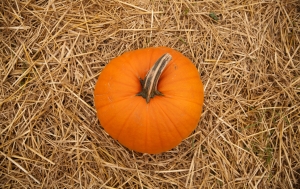 Launch Adobe Photoshop CS6 ; Open the image when you are in Photoshop.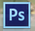  Adjust your Windows so that you can see both the Layers Window and the History Window.Make the Background layer a workable layer by going to [Layer]  (new)  [Layer from Background]Make another plain layer by hitting the new layer option at the bottom of the layers window. 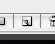 Move [Layer 1] under [Layer 0]     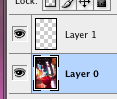 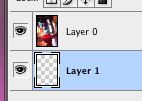 Make sure you are on [Layer 0].  It should be highlighted blue.Use the polygonal lasso tool  * Make many points by clicking on the mouse. Hit [return] key to closes the shape. ‘Marching Ants’ should appear around selected area.  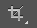 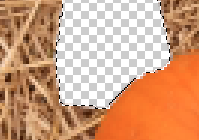 Press (delete) you should see the gray & white checkerboard. *Cut out smaller chunks of the background, do not attempt to cut out the entire object at once.To deselect, (make the ‘marching ants’ go away,) [ command ] + [ D ]After you have cut away the background that is touching the object, use your eraser to remove the left over background. NEVER use the eraser close to the object.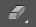 Save using the media arts formula, exampleJLDoe_7B_pumpkin.psdTips• You should zoom in to work on your project, use the zoom tool 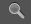 • [ apple ]  +  [ + ]  = zoom in• [ apple ]  +  [ - ]  = zoom out